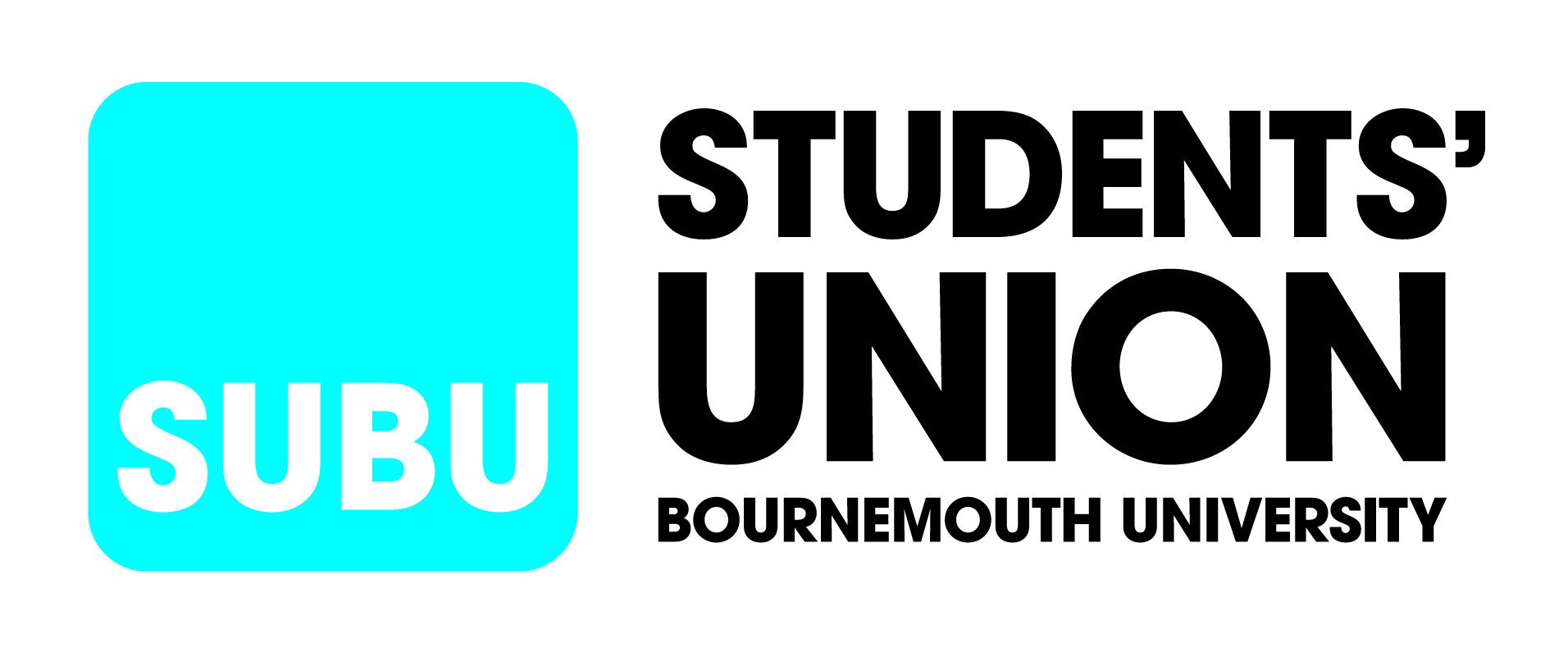 Application for EmploymentTitle of post: Volunteering and Sustainability Co-ordinatorPlease ensure that you have read the accompanying information before completing this application form.  Return your completed Application Form with the Equal Opportunities Monitoring Form, by email to subu@bournemouth.ac.uk or by post to Students’ Union at Bournemouth University, Talbot Campus, Fern Barrow, Poole, Dorset, BH12 5BB.  The Students’ Union has been an Investor in People since 1997.Section 1 – Personal DetailsSurname:						Initials:Address:Post Code:Telephone (Daytime):					Telephone (Evening):E mail address:Please indicate your availability for interview on 14th, 15th & 16th January 2019:……………………………………………………………………………………………………………………………………. Please state when you would be available to take up employment if offered:……………………………………………………………………………………………………………………………………./ContinuedEmployer’s name and address	     From – To		Post and duties 		Reason for leaving							(Full or part time)	Section 4 – Information to support your applicationReferring to the information pack, please give details and examples which demonstrate your knowledge, skills and attributes relevant to the Job Description (continue on a separate sheet if necessary):4.2	Given what you know of the Students’ Union, please explain why you feel that you would work well here:Section 5 – ReferencesWe require two references, one of whom should be your current/most recent employer.  References may be taken up in advance of the interview unless you indicate otherwise.  Name:…………………………………..	 	Name:……………………………………….Position:………………………………..	 	Position:…………………………………….Address:………………………………..	 	Address:…………………………………….             ………………………………...                  	               …………………………………….             ………………………………...  			 …………………………………….. Daytime Tel: …………………………         		Daytime Tel: …………………………Email Address: ……………………..       		Email Address: ……………………………….Able to contact: Yes/No   			Able to contact: Yes/No   Relationship to you:				Relationship to you:If you have selected ‘No’, referees will automatically be contacted when a job offer has been made and accepted.